CURRICULUM VITAETHUSHAR Sharjah, UAEEmail:  thushar.378926@2freemail.com Mobile No: C/o 0502360357Visiting Visa: 29-01-2018 to 28-04-2018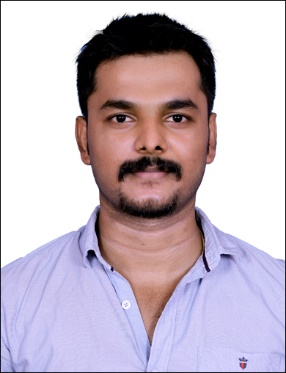 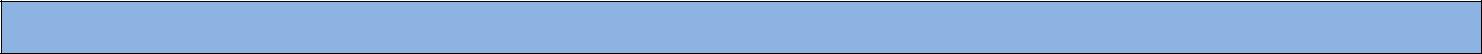 CAREER OBJECTIVETo gain employment with a company that offers me a consistently positive atmosphere to learn new technologies and implement them for the betterment of the business.SUMMARY OF SKILLS AND QUALIFICATIONSTwo years of Experience as a Technical support interacting with customers and have experience in sales.Undergone internship training in Java and working as a Software developer.Good knowledge in Java, C++ and object oriented programmingExperience in Eclipse, net beans ,SQL ,JDBC ,JSP ,Servlets ,HTML ,XML.Team player with ability to work under stressful environmentPunctual, hardworking, with efficient time management skillsQuick learner with a passion towards new technologiesPossess effective communication abilities to deal efficiently with the clients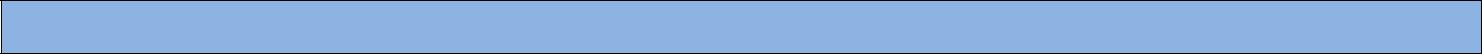 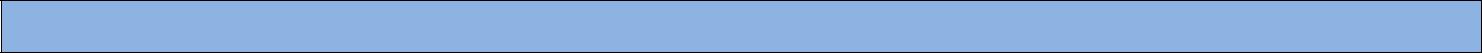 EMPLOYERS PROFILEEmployer	:Focaloid TechnologiesPosition	:  Java DeveloperPeriod of work:From  April2017 to October  2017Company ProfileCompleted internship as Java Developer in FocaloidTechnologies. I got good knowledge in Java ,object oriented programming. I have worked and got experience with Java, JSP, HTML, XML, SQL, Servlets, JDBC.Last Employer	:XLR8 IT solutionsPosition	:  Technical supportPeriod of work:From  April  2012  to  March  2014Company ProfileI got experience as a technical support, undergone troubleshooting and my role is to interact with customers, I got experience in sales. ACHIEVEMENTSPublished a survey paper for Efficient file retrieval from cloud server in IJPT presented a research paper entitled EFFICIENT FILE RETRIEVAL FROM CLOUD SERVER USING MULTI SEARCH in National Conference on “Recent Innovations In Software Engineering And Computer Technologies” EDUCATION	PROJECT AND TRAINING UNDERTAKEN DURING COURSE OF STUDYProject on Online shopping mall in IBM Websphere (B.tech Project)I have made the project ONLINE SHOPPING MALL USING HTML and J2EE.It provide user to shop online,Provide opportunity for registered login, Exclusively hyperlinked pages provide users vast shopping experience.Project on Efficient file retrieval from cloud server using multi-search(M.techproject)Project which enhance the searching efficiency of the files in cloud serverPERSONAL DETAILS      Religion 					 :Christian      Nationality                                               :Indian      Marital Status                                            :Married      Language Known                                     :English, Hindi, Malayalam and TamilDECLARATION	                         I reaffirm that the information furnished in this document are true and many thanks for your valuable time given to my CV. I look forward to seeing you soon.       Place: Sharjah                                                                 With best regards,Date : 03-03-2018                                                                     THUSHARProgramInstitutionPeriodPerformance (SGPA/%)M.Tech in Computer Science and EngineeringSRM University2015 -2017                    6.27B.Tech inInformation TechnologyAnnaUniversity2007 - 201162%Name: Thushar       Date of Birth      Date of Birth: 19th February 1990      Gender      Gender: Male